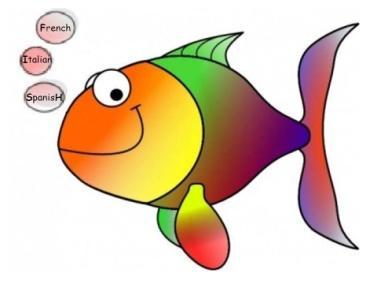 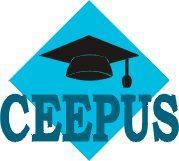 INVITAMOSa todos los interesadosa participar de las clases que, como becario de la red FISH CEEPUS, dictará eldr. Andrzej Zieliński, de la Universidad Jaguelónica de Cracovia los días: martes, 23 de abril de 11:00 a 12:30 (A-304): “Las perífrasis verbales: sincronía y diacronía“ymiércoles, 24 de abril de 15:30 a 17:00 (A-304): “Los orígenes del español: ¿dónde, cuándo y por qué nació la lengua?”Además, informamos a todos los estudiantes que el miércoles, 24 de abril de 11:00 a 12:30,  el dr. Zieliński tendrá tutorías en el despacho F-310. ¡Los esperamos!Andrzej Zieliński es profesor titular en la Universidad Jaguelónica de Cracovia, institución donde imparte clases de Lingüística española. Ha publicado numerosos trabajos que giran en torno, por un lado, a la morfosintaxis, la semántica y la pragmática diacrónicas del español y, por otro, a cuestiones de tipología lingüística.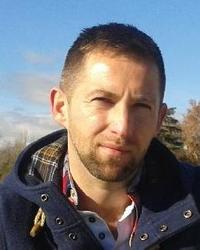 